Svet OŠ Šempeter v Sav. dol. je v skladu s 60. e členom Zakona o OŠ (Uradni list RS, št. 102/2007 z dne 9. 11. 2007) na seji dne 20. 2. 2014 sprejel in dne 29. 9. 2015 ,  28. 9. 2016, 28. 9. 2017 ter 10. 10. 2018 dopolnilPRAVILA ŠOLSKEGA REDANA OŠ ŠEMPETER V SAVINJSKI DOLINIDOLŽNOSTI IN ODGOVORNOSTI UČENCEVPravice in dolžnosti učencev v osnovni šoli imajo zakonsko podlago v Pravilniku o pravicah in dolžnostih učencev v osnovni šoli (Uradni list RS, št. 12/96 in 33/97)Dolžnosti učenca so:da spoštuje pravice drugih učencev in delavcev šole,da izpolni osnovnošolsko obveznost,da redno in točno obiskuje pouk in druge vzgojno-izobraževalne dejavnosti,skrbno prinaša šolske potrebščine,da izpolnjuje svoje učne in druge šolske obveznosti (tudi domače naloge),da učencev in delavcev šole ne ovira in ne moti pri delu,da v šoli in izven nje skrbi za lastno zdravje in varnost ter ne ogroža zdravja in varnosti ter osebne integritete drugih učencev in delavcev šole,da se v šoli in izven nje spoštljivo vede do drugih,da sodeluje pri urejanju šole in šolske okolice, dogovorjenem v oddelčni ali šolski, skupnosti učencev,da sodeluje pri dogovorjenih oblikah dežurstva učencev,da ravna v skladu s Pravili šolskega in Hišnega reda.PRAVILA OBNAŠANJA IN RAVNANJA2.1  PoukPouk se začenja točno. Za točnost začetka pouka so odgovorni učitelji in učenci, zamujanje k pouku ni dovoljeno.Učenci na učitelja počakajo v učilnici.Če učitelja več kot 5 minut po začetku pouka še ni v učilnico, dežurni učenec o tem obvezno obvesti ravnatelja in pomočnico ravnateljice.Pouk poteka pod vodstvom učiteljev po razporedu in v učilnicah, kot to določa urnik.Vedenje učencev med poukomPo pričetku ure zadrževanje učencev zunaj učilnice ni dovoljeno.Ob prihodu učitelja v učilnico se učenci umirijo in se z učiteljem vljudno pozdravijo.Med poukom učenci učilnice ne smejo zapuščati. Čas za uporabo stranišč je med odmori, med poukom pa le izjemoma v dogovoru z učiteljem.Učenec, ki zaradi kakršnega koli vzroka vstopi v učilnico po začetku šolske ure, obvezno potrka, stopi do učitelja, se opraviči za zamudo in pojasni vzrok zanjo. Učitelj zamudo obvezno zabeleži v šolsko dokumentacijo. V primeru da učenec ne prinese opravičila, mu razrednik prvi tovrsten izostanek, prvo šolsko uro po urniku, opraviči, vseh naslednjih pa ne. V šolsko dokumentacijo jih zabeleži kot neopravičene izostanke.Učenci med poukom upoštevajo vsa navodila učitelja, da bo učni proces lahko potekal nemoteno. Vsak učenec je pri pouku pozoren in sodeluje po svojih najboljših močeh.Do svojih sošolcev in učiteljev je strpen in prijazen, prav takšen je tudi njegov način komuniciranja.Učitelje naziva z gospa učiteljica ali gospod učitelj in s priimkom ali imenom.Učenci med poukom z ničemer ne motijo dela sošolcev in učiteljev.Učenci mirno sedijo na svojem mestu in brez učiteljevega dovoljenja ne hodijo po razredu.Učenci imajo pripravljene pripomočke za pouk, poslušajo razlago učitelja, aktivno sodelujejo, učno snov si zapisujejo, se kulturno obnašajo, dvigujejo roke pred govorjenjem, pospravijo za seboj po končanem delu.Učenci med poukom ne žvečijo, ne jedo in ne pijejo.Odpiranje oken in dvigovanje rolojev ni dovoljeno brez učiteljevega nadzora in dovoljenja.V šoli nihče ne govori grdo, nespodobno in ne preklinja. Morebitne nesporazume in spore se rešuje sprotno, strpno, s pogovorom.Učenci spoštujejo drugačna mnenja, nazore in navade svojih sošolcev. Iz sošolcev in zaposlenih na šoli se ne norčujejo in jih ne žalijo.Učenci ob koncu učne ure zapustijo učilnico urejeno. Prostor lahko zapustijo, ko to dovoli učitelj.Po končanem pouku učenci pospravijo stvari, ki so jih potrebovali pri pouku. Za  urejenost učilnice so zadolženi vsi učenci, ne samo dežurni.Za druge oblike vzgojno-izobraževalnega dela izven šolskega prostora (ekskurzije, šola     v naravi, športni, naravoslovni in kulturni dnevi, razne akcije, ogledi, prireditve tekmovanja) veljajo navodila vodstva šole, odgovornih učiteljev in spremljevalcev.Učencem, ki pogosto kršijo pravila hišnega reda in med šolskim letom niso vodljivi, se  v času izvajanja ekskurzij, izletov ter drugih aktivnosti zunaj šole v dogovoru s starši organizira pouk.Učenca, ki krši hišni red oziroma Pravila šolskega reda na Osnovni šoli Šempeter, učitelj opozori in vztraja pri upoštevanju pravil. Če učenec kljub predhodnim pogovorom, dogovorom in opozorilom učitelja nadaljuje s kršitvami in onemogoča izvajanje pouka oziroma drugih vzgojno izobraževalnih dejavnosti ter ogroža varnost ostalih učencev v razredu, ga lahko učitelj odstrani iz razreda tako, da pošlje določenega učenca k šolski svetovalni delavki ali kakemu drugemu strokovnemu delavcu šole, ki izločenega učenca prevzame v strokovno obravnavo.V primeru odstranitve učenca od ure pouka mora učitelj z njim opraviti razgovor še isti dan, skupaj pregledati opravljeno delo in se dogovoriti o nadaljnjem sodelovanju.Strogo je prepovedana uporaba mobilnih telefonov. V nujnem primeru opravi učenec telefonski klic v tajništvu šole.Prav tako je strogo prepovedana uporaba vseh elektronskih naprav ter kakršno koli javno objavljanje ali komentiranje posnetkov,  povezanih z zaposlenimi na šoli.2.2.1 DOMAČE NALOGE Dogovor o domačih nalogah za 1. in 2. triletjeVsak učitelj sam presodi, kdaj je domača naloga smiselna, kakšen tip naloge bo izbral za doseganje učnega cilja ter v kakšnem obsegu bo naloga zastavljena. Učitelj sam odloča tudi o načinu preverjanja domačih nalog. Dogovor o domačih nalogah za 3. triletje:Če učitelj pri pregledu nalog opazi, da učenec redno ne piše domačih nalog, se z njim pogovori  in o tem pisno ali ustno obvesti starše.Ostali dogovoriUčenci skrbijo za čistočo v šolskih prostorih.V šoli govorimo spoštljivo, spodobno, vljudno in prijazno.Učenci prvega razreda lahko po dogovoru z učiteljem prinašajo v šolo igrače (primerne in nenevarne), ki jih uporabljajo le med odmori. Učitelji ne prevzemajo odgovornosti za morebitno poškodovanje igrače.Učenci prinašajo  v šolo  samo  pripomočke  in opremo,  potrebno  za pouk. V šolo  učenci praviloma ne prinašajo večje vsote denarja ali dragocenih predmetov. Za svojo lastnino so odgovorni sami.Pri dejavnostih, ki potekajo izven šole (športni, naravoslovni, kulturni, tehniški dnevi, ekskurzije, tabori in šole v naravi), veljajo ista pravila vedenja. Oddaljevanje od skupine oz. spremljevalca ni dovoljeno. Učenci upoštevajo pravila hišnega reda, se  primerno obnašajo in ne ogrožajo sebe in drugih. Na avtobusu sedijo, upoštevajo dogovorjeni sedežni red in z zakonom določena   pravila.Ob izvajanju šolskih dejavnosti so učenci in učenke primerno oblečeni in obuti za opravljanje načrtovane dejavnosti po LDN.V šoli nosimo primerno obleko in obutev. Primerna obleka pomeni, da z njo ne vzbujamo nepotrebne pozornosti, kar pomeni, da se izogibamo dekoltejem, prosojnim oblačilom, prekratkim krilom ali hlačam in podobno. Uporaba raznih pokrival ni dovoljena. Prav je, da so oblačila čista in udobna.Učenci so dolžni sodelovati pri organiziranih in dogovorjenih oblikah vzdrževanja in urejanja šole in njene okolice.V šolskih prostorih ni dovoljena kakršnakoli prodaja in oglaševanje brez dovoljenja vodstva šole.Učenci višjih razredov so še posebej pozorni in skrbni do mlajših učencev. Učenci višjih razredov se ne smejo zadrževati na razredni stopnji brez dovoljenja učitelja.Učenci so dolžni sodelovati pri organiziranih in dogovorjenih oblikah vzdrževanja ter urejanja šole in njene okolice.V šolo je prepovedano voditi ali nositi živali razen z dovoljenjem vodstva šole, kadar gre za živali, ki bodo sodelovale v vzgojno-izobraževalnemu procesu.Skrb za čisto in urejeno okolje:odpadke mečemo v koše, ki so predvideni za ločeno zbiranje,pazimo na šolsko lastnino in je ne uničujemo,skrbimo za higieno v sanitarijah,toaletni papir in papirnate brisače, vodo in milo uporabljamo le namensko,posebno skrb namenjamo čistemu in urejenemu šolskemu okolju.RediteljstvoRediteljstvo je oblika dežurstva učencev v oddelčni skupnosti.Reditelja sta učenca, ki ju teden dni vnaprej določi razrednik.Naloge opravljata teden dni.Naloge rediteljev so:čiščenje table,obveščanje učiteljev o odsotnih učencih,priprava učnih pripomočkov po naročilu učitelja,poročanje o morebitnih poškodbah opreme v učilnici,dokončna ureditev učilnice ob odhodu iz prostora,prinašanje malice in odnašanje posode ter ostankov malice v kuhinjo,obveščanje vodstva šole - pomočnico ravnateljice ali ravnatelja, če 5 minut po pričetku šolske ure učitelja še ni v učilnico oz. da se pouk ne izvaja.Šolska prehranaČas, način in pravila ravnanja v času malice in kosil določi šola v letnem delovnem načrtu in s pravili ravnanja in obnašanja v jedilnici. Učenci uživajo hrano le v učilnicah in jedilnici.7 Šolska kuhinjaVstop v kuhinjske prostore je dovoljen samo kuhinjskemu osebju in vodji šolske prehrane, ki izjemoma lahko dovoli vstop v kuhinjo tudi ostalim delavcem šole, ki skrbijo za vzdrževanje opreme.Učenci uživajo hrano v učilnicah in jedilnici v temu namenjenem času.MalicaUčenci prvega triletja malicajo v jedilnici, ostali pa v razredu. Reditelja oddelka s pomočjo učitelja skrbita, da se:malica razdeli na kulturen način,po malici v kuhinjo vrnejo posoda in ostanki malice, ločeni na embalažo in živilske ostanke,po malici skupaj z drugimi učenci oddelka počisti učilnico.KosiloUčenci se lahko prijavijo na kosilo za vse dni v tednu ali samo za posamezne dneve.Učenci odidejo na kosilo praviloma po končanem pouku med 11.55 in 13.50.Pred odhodom na kosilo vsak učenec odloži šolsko torbo na odlagalne police, (ki so v garderobi pripravljene prav za ta namen).Učenci poskrbijo za higieno rok.Učenci mirno počakajo na kosilo v vrsti pred razdelilnim pultom.Učenci upoštevajo napisana pravila vedenja v jedilnici.Jedilnik za tekoči teden je objavljen v jedilnici in na spletni strani šole.Popoldanska malicaPopoldanska malica je namenjena učencem, ki so vključeni v OPB.Varstvo vozačevUčenci, ki zaključijo s poukom in gredo domov s šolskim prevozom, so vključeni v varstvo vozačev od 11.55 do 14.00.Učenci se morajo javiti učitelju varstva vozačev, ki jih vsak dan pričaka v za to namenjeni učilnici.V času varstva vozačev se učenci lahko gibljejo v učilnici, računalniški učilnici  ter telovadnici, vendar le v spremstvu učitelja varstva vozačev.Učenci so dolžni upoštevati navodila učiteljev v varstvu vozačev.Učenci samovoljno ne smejo zapuščati organiziranega varstva, niti se zadževati v drugih šolskih prostorih ali šolski okolici. Učitelj v varstvu vozačev dnevno obvešča vodstvo šole o učencih, ki ne upoštevajo njegovih navodil.Vse kršitve Pravil šolskega reda na Osnovni šoli Šempeter, ki nastanejo v času dežurstva, učitelji rešujejo takoj, strpno in objektivno. Učenci so dolžni opozoriti dežurne učitelje  na dogajanje, ki ni v skladu s Pravili šolskega reda na Osnovni šoli Šempeter. Dežurne učitelje ali vodstvo šole obvestijo tudi v primeru, če se na šoli dogaja kaj neobičajnega.ORGANIZIRANOST UČENCEV3.1 Oddelčna skupnostV osnovni šoli se učenci organizirajo v oddelčne skupnosti. Oddelčna skupnost je temeljna oblika organiziranosti učencev enega oddelka.Naloge oddelčne skupnostiUčenci pri urah oddelčne skupnosti skupaj z razrednikom obravnavajo posamezna vprašanja iz življenja in dela svoje skupnosti in šole ter oblikujejo predloge in pobude za boljše delo in razreševanje problemov, in sicer:obravnavajo učni uspeh v oddelku in organizirajo medsebojno pomoč pri učenju,organizirajo pomoč sošolcem v različnih težavah,obravnavajo kršitve in predlagajo načine ukrepanja ter preventivnega delovanja,dajejo pobude in predloge v zvezi s poukom, programom dni dejavnosti, ekskurzij, šolskih prireditev in interesnih dejavnosti,sodelujejo pri oblikovanju razrednih pravil,predlagajo pohvale, priznanja in nagrade učencem v oddelčni skupnosti,organizirajo različne akcije in prireditve,opravljajo druge naloge, za katere se dogovorijo.Ure oddelčne skupnosti se izvajajo po programu, in sicer ena pedagoška ura na štirinajst dni. Programi oddelčnih skupnosti so pri razredniku.Učenci oddelčne skupnosti izvolijo dva predstavnika oddelka v skupnost učencev šole.Šolska skupnostZa uveljavljanje svojih pravic in interesov se oddelčne skupnosti preko svojih predstavnikov povezujejo v skupnost učencev šole.Člani šolske skupnosti (predstavniki oddelkov) imenujejo predsednika in namestnika šolske skupnosti ter tajnika. Skupnost učencev šole sprejme letni program dela.Naloge šolske skupnostiSkupnost učencev šole:zbira pripombe in predloge oddelčnih skupnosti v zvezi s programom pouka, dnevi dejavnosti, ekskurzijami, interesnimi dejavnostmi, prireditvami in drugimi dejavnostmi, ki jih organizira šola;spremlja uresničevanje pravic in dolžnosti učencev ter opozarja ravnatelja in svet šole na morebitne kršitve pravic učencev;organizira šolske prireditve in informira učence o svoji dejavnosti;načrtuje in organizira skupne akcije (zbiralne akcije, solidarnostne akcije ipd.);predlaga izboljšave bivalnega okolja (lepši izgled, čistejše okolje) in sodeluje pri uresničitvi tovrstnih idej;oblikuje predloge za pohvale, nagrade in priznanja učencem;opravlja druge naloge, za katere se dogovorijo učenci.Skupnost učencev šole ima mentorja, ki ga imenuje ravnatelj izmed strokovnih delavcev šole.OBISKOVANJE POUKA IN OPRAVIČEVANJE ODSOTNOSTIUčenec mora prisostvovati pouku in dejavnostim obveznega programa. Prisotnost učencev pri pouku je osnovni pogoj za uspeh. Vsi učitelji vsako šolsko uro ugotavljajo prisotnost. Izostanke zapišejo v dnevnik/Lopolis. Če je odsotni učenec na območju šolskega prostora, se njegova odsotnost zabeleži in dopiše vzrok odsotnosti.OPRAVIČEVANJE ODSOTNOSTIOdsotnost učenca morajo starši opravičiti v pisni obliki ali ustni obliki razredniku.Starši morajo najkasneje v petih dneh po izostanku učenca razredniku sporočiti vzrok izostanka (razen v primeru, ko gre za vnaprej napovedano odsotnost učenca).Če razrednik v treh delovnih dneh po prihodu učenca v šolo ne prejme opravičila, šteje izostanke za neopravičene.Kadar učenec zaradi bolezni izostane več kot pet šolskih dni, lahko razrednik zahteva uradno zdravniško potrdilo o upravičenosti izostanka.Če razrednik dvomi o verodostojnosti opravičila, o tem obvesti starše. Razrednik sproti pregleduje izostanke učencev in ustrezno ukrepa.NAPOVEDANE ODSOTNOSTIVsaka odsotnost od pouka (razen bolezni) mora biti javljena vnaprej. Napovedana odsotnost od pouka lahko strnjeno ali v več delih traja največ pet dni v šolskem letu.Na podlagi prošnje staršev jo odobri razrednik, vendar o tem seznani tudi ravnatelja.Ravnatelj lahko na podlagi obrazložene prošnje staršev iz opravičljivih razlogov dovoli učencu tudi daljši izostanek od pouka.VODENJE ODSOTNOSTIVse izostanke učencev pri pouku vodi razrednik.Sprotne izostanke vpisuje učitelj, ki vodi posamezno uro, najavljene odsotnosti pa v dnevnik vpisuje razrednik.OPROSTITEV SODELOVANJA IZ ZDRAVSTVENIH RAZLOGOVUčenec je lahko iz zdravstvenih razlogov oproščen sodelovanja pri določenih urah pouka in drugih dejavnostih osnovne šole.Starši takega učenca morajo predložiti razredniku mnenje in navodilo zdravstvene službe. Razrednik o tem obvesti učitelje, ki izvajajo pouk, kjer je otrok oproščen sodelovanja.Učenec, ki je oproščen sodelovanja pri posamezni uri pouka, mora tej uri prisostvovati in opraviti naloge, ki ne ogrožajo njegovega zdravstvenega stanja in jih sme opravljati v skladu z navodili zdravstvene službe.VZGOJNI POSTOPKI IN UKREPI ZA POSAMEZNE KRŠITVE PRAVILRazrednik mora pred izbiro vzgojnega ukrepa zanesljivo ugotoviti, da je kršitev mogoče pripisati določenemu učencu ali skupini učencev.Pri izbiri določenega vzgojnega ukrepa mora razrednik upoštevati:predvidene pedagoške posledice ukrepanja,zmožnost presoje posledic lastnih dejanj glede na učenčevo starost,nagibe oziroma motive za dejanje,škodljivost dejanja,ponavljanje kršitve.VZGOJNI UKREPIUčenec, ki ne izpolnjuje svojih dolžnosti, stori kršitev. Kršitve so lažje in težje. Lažje kršitve so:motenje pouka in drugih oblik šolskega dela, (tudi na šolskih prireditvah)neopravičeno zamujanje k pouku,neopravičeno izostajanje od pouka (do 11 ur),ponavljajoče se neupoštevanje navodil učitelja in nespoštovanje pravil obnašanja,verbalno nasilje oz. nespoštljiv odnos do učencev, učiteljev, in ostalih delavcev šole,laganje v zvezi s šolskim delom,neprimerna uporaba državnih simbolov,večkratno izogibanje ocenjevanjem znanja,neupoštevanje bontona,materialno povzročena škoda,neupoštevanje hišnega reda in pravil šolskega reda.Težje kršitve v skladu s pravilnikom so:ponavljanje lažjih kršitev,občasni neopravičeni izostanki nad 12 ur oz. strnjeni neopravičeni izostanki do 20 ur,uporaba pirotehničnih sredstev v šoli, na zunanjih površinah šole ali na šolskih ekskurzijah,uporaba mobitelov in drugih elektronskih naprav med poukom,izsiljevanje drugih učencev ali delavcev šole,namerno poškodovanje in uničevanje šolske opreme, zgradbe ter stvari in opreme drugih učencev, delavcev ali obiskovalcev šole,kraja lastnine šole, drugih učencev, delavcev ali obiskovalcev šole,popravljanje in vpisovanje ocen v šolsko dokumentacijo (npr. v pisna ocenjevanja znanja),nedovoljeno prepisovanje iz drugih virov pri pisnem ocenjevanju znanja,uničevanje uradnih dokumentov ter ponarejanje podatkov in podpisov v uradnih dokumentih in listinah, ki jih izdaja šola,grob verbalni napad na učenca, učitelja, delavca šole ali drugo osebo,fizični napad na učenca, učitelja, delavca šole ali drugo osebo,ogrožanje življenja in zdravja učencev in delavcev šole,kajenje ter prinašanje, posedovanje, ponujanje, prodajanje ali uživanje alkohola,  drog ter drugih psihoaktivnih sredstev in napeljevanje sošolcev k takim dejanjem v času pouka, dni dejavnosti in drugih organiziranih oblikah vzgojno-izobraževalne dejavnosti, ki so opredeljene v letnem delovnem načrtu šole,prihod oziroma prisotnost pod vplivom alkohola, drog ali drugih psihoaktivnih sredstev v času pouka, dni dejavnosti in drugih organiziranih oblikah vzgojno-izobraževalne dejavnosti, ki so opredeljene v letnem delovnem načrtu šole,spolno nadlegovanje učencev ali delavcev šole.O teži posameznega prekrška odločajo strokovni delavci šole tudi na osnovi razgovorov z vsemi vpletenimi in ob upoštevanju vseh znanih okoliščin situacije.Za lažje kršitve se praviloma uporablja naslednje vzgojno ukrepanje:ustno opozorilo učitelja ali druge odrasle osebe, zaposlene v šoli, ki vsebuje tudi pojasnilo, zakaj neko vedenje ni sprejemljivo;pogovor o kršitvi v razredu, pri razredni uri ali v jutranjem krogu;starše ustno ali pisno obvestimo o kršitvi;pogovor z učencem (in starši) pri razredniku/svetovalni službi;opravičilo učenca, ki je s svojim vedenjem prizadel drugega;pri učencu, ki se izogiba ocenjevanju znanja, ima učitelj pravico pridobiti ocene iz vseh  vsebin,  pri  katerih  učenec  ni  dobil  ocene,  ko se učenec vrne v šolo in kadarkoli se učitelj odloči za ocenjevanje; restitucija (učenec s svojim vedenjem popravi napako – npr. pomoč sošolcu, razredu, dežurnemu učitelju, mlajšim učencem, družbeno koristno delo ipd.).Za težje kršitve se praviloma uporablja naslednje vzgojno ukrepanje:pogovor z učencem v širšem krogu (razrednik, svetovalna služba, ravnatelj);pogovor z učencem in starši v širšem krogu;odvzem bonitet (npr. statusa ali dežurstva);začasen ali trajen odvzem funkcij v okviru oddelčne skupnosti;začasen odvzem elektronske naprave, s katero učenec moti pouk, oz. začasen odvzem nevarnih nedovoljenih sredstev, ki jih ima učenec v šoli; vse začasno odvzete stvari izročimo staršem osebno. V kolikor učenec mobitela oz. elektronske naprave ne izroči učitelju, prejme vzgojni opomin zaradi neupoštevanja navodil učitelja;učenec za krajši čas (šolska ura, kjer pride do kršitve) prekine delo v razredu ali skupini, vendar ostane pod nadzorom odraslih; začasna prepoved uporabe šolskega avtobusa (v dogovoru s starši);prepoved nadaljevanja bivanja na taboru / v šoli v naravi (v dogovoru s starši);prepoved udeležbe oz. možnost udeležbe le ob prisotnosti staršev na šolskih ali izvenšolskih dejavnostih šole (ekskurzije, športna tekmovanja, ipd.); Po  dvanajstih  (12)  neopravičenih  izostankih  je  učenec  dolžan opraviti delo, ki mu ga dodeli razrednik v obsegu pet (5) ur. Za skupno trideset (30) neopravičenih ur prejme 1. vzgojni opomin, za skupno petdeset (50) neopravičenih  ur  prejme  2. vzgojni opomin  in  za skupno osemdeset (80) neopravičenih ur prejme 3. vzgojni opomin. V primeru kraje šolske lastnine, lastnine učencev, delavcev šole oz. obiskovalcev šole takoj opravimo razgovor s starši in po potrebi s policijo. V kolikor sami ugotovimo povzročitelja, ta povrne nastalo škodo oz. jo plača. Razrednik presodi o stopnji ukrepa.Če učitelj pri pisnem ocenjevanju znanja utemeljeno in upravičeno sumi o verodostojnosti določenega izdelka, lahko ocenjevanje ponovi (lahko tudi ustno), vendar samo za učenca, za katerega izdelek je v dvomih, ne pa za ves oddelek oz. skupino. Ko učitelj ugotovi, da učenec pri pisnem ocenjevanju znanja prepisuje iz drugih virov, uporablja nedovoljene pripomočke, mu učitelj prečrta in z nič točkami ovrednoti naloge, ki jih je učenec rešil do odvzema in učencu omogoči nadaljevanje pisanja pisnega ocenjevanja znanja.V primeru hujšega fizičnega oz. psihičnega nasilja med učenci izrečemo vzgojni opomin (v primeru hujšega fizičnega nasilja pokličemo policijo). Za učenca, ki izvaja nasilje, je možna vključitev v delavnice (vodi jih svetovalna služba, po potrebi še kakšen zunanji sodelavec, k udeležbi lahko pozovemo tudi starše).V primeru spolnega nadlegovanja, takoj obvestimo starše učenca, svetovalno službo, po potrebi tudi policijo, učenec pa prejme vzgojni ukrep ali vzgojni opomin (odvisno od vrste prekrška). podelitev vzgojnih opominov, ki jih ureja Zakon o osnovni šoli;prešolanje učenca brez soglasja staršev na drugo šolo se izvede, kadar je učencu izrečen tretji vzgojni opomin.NEOPRAVIČENI IZOSTANKIStarši morajo najkasneje v petih dneh po izostanku učenca razredniku sporočiti vzrok izostanka. Najkasneje v petih dneh po prihodu učenca v šolo morajo starši posredovati pisno ali osebno opravičilo razredniku.Če razrednik v omenjenem roku ne prejme opravičila, šteje izostanke za neopravičene in ukrepa. Razrednik izjemoma upošteva opravičilo, ki ga starši iz opravičljivih razlogov predložijo po izteku roka. Kadar razrednik dvomi v verodostojnost opravičila, lahko zahteva uradno zdravniško potrdilo o opravičenosti izostanka.Učenec je lahko iz zdravstvenih razlogov oproščen sodelovanja pri določenih urah pouka in drugih dejavnostih osnovne šole, če starši predložijo razredniku mnenje in navodilo zdravstvene službe.O odsotnostih zaradi sodelovanja pri športnih, kulturnih in drugih tekmovanjih in srečanjih, na katerih učenci sodelujejo v imenu šole, razrednik obvesti starše. Navedene odsotnosti so opravičene.Učitelj ali kak drug sodelavec, ki pripravlja tekmovanje ali srečanje, o udeležbi in odsotnosti učencev obvesti razrednika najkasneje tri dni pred tem, ko učenci odidejo na tekmovanje ali srečanje.Razrednik sproti pregleduje izostanke učencev in ustrezno ukrepa.Neopravičeni izostanki so občasni, če učenec izostaja le pri urah pouka posameznih predmetov, ali strnjeni, če izostanek traja več ur ali šolskih dni zaporedoma. Razrednik o izostankih obvesti starše.Ravnatelj v sodelovanju z razrednikom in svetovalno službo odloči, da se izostanek učenca ne  bo obravnaval kot neopravičen izostanek, če oceni, da je vzrok izostanka take narave, da učenec potrebuje pomoč.V primeru neopravičenih izostankov v obsegu dvanajstih ur razrednik o tem obvesti šolsko svetovalno službo.NAČINI ZAGOTAVLJANJA VARNOSTINADZORV šoli je organizirano dežurstvo, ki zagotavlja varnost osebam in preprečuje možnost poškodovanja zgradb in naprav.Razpored nadzora - dežurstva je usklajen z letnim delovnim načrtom. Fizični nadzor izvajajo:strokovni delavci na hodnikih, v učilnicah, garderobah, toaletnih prostorih, telovadnici,hišnik pri vhodu, v garderobah ter z obhodi v okolici šole,čistilke v prostorih šole.DežurstvoDa bi vzgojno-izobraževalno delo potekalo nemoteno in da bi se zagotavljala varnost, zaposleni opravljajo dnevna dežurstva v posameznih šolskih prostorih.Dežurstvo strokovnih delavcev je urejeno po dnevnem razporedu, ki ga objavi vodstvo šole v zbornici šole in na oglasnih deskah na šolskih hodnikih. Dežurstvo strokovnih delavcev poteka oddo 14.00. V hišnem redu je zapisan natančen razpored in opis dela dežurnih učiteljev.Za zagotavljanje varnosti šolskega prostora in oseb šola izvaja naslednje ukrepe:prepove uporabo nedovoljenih naprav in pripomočkov,upošteva navodila iz Požarnega reda (kontroliranje naprav, instalacij, ukrepi v primeru požara, oznake poti evakuacije),organizira vaje evakuacije učencev za primer nevarnosti (po Načrtu evakuacije),zagotavlja preventivne   zdravstvene   zaščite   (omarice   prve   pomoči, z  zagotavljanjem sanitetnega materiala),ukrepa v primeru poškodb ali slabega počutja učenca,upošteva načrta varne poti v šolo (Načrt varnih poti),po potrebi se izvaja še druge ukrepe.Druge omejitve in zahteve za zagotavljanje  varnostiUčitelj lahko učencu začasno odvzame predmete ali snovi, ki ne sodijo v šolo, še  posebej, če z njimi moti pouk ali z njimi ogroža svojo varnost in varnost drugih. Učitelj po svoji presoji po pouku učencu vrne odvzeti predmet ali pa o dogodku obvesti starše in vodstvo šole.V šolo ni dovoljeno prinašati in v njej uporabljati  nevarnih  predmetov  in  naprav,  orožja ter drugih predmetov, ki jih učenec v šoli ne potrebuje.V šoli in na šolskem dvorišču je prepovedana vsakršna uporaba pirotehničnih sredstev.Kajenje, uživanje alkohola in drog ter drugih psihoaktivnih sredstev v času pouka, dni dejavnosti in drugih organiziranih oblikah vzgojno-izobraževalne dejavnosti, je prepovedano.V šolo je prepovedano prinašati in uporabljati druge snovi, ki so neprimerne ali škodljive za otrokovo zdravje in razvoj (npr. energetske pijače).Učencem svetujemo, da dragocenih predmetov (npr. nakita, dragih ur) ali večjih vsot denarja ne nosijo v šolo. Za izgubljene ali drugače odtujene zgoraj omenjene stvari šola ne prevzema odgovornosti.DRUGORavnanje ob poškodbah šolskega inventarja in skrb za  opremoOddelčne skupnosti skrbijo za osnovno urejenost učilnic.Vsi delavci šole odgovarjajo za urejenost, opremo, učila in ostali šolski inventar.Vsi učenci šole odgovarjajo za urejenost, opremo, učila in ostali šolski inventar.Za zagotavljanje varnosti učencev in preprečevanje nasilja se trudimo vsi zaposleni na šoli. S tem namenom je organiziranih veliko drugih aktivnosti:izobraževanje pedagoških delavcev na temo prepoznavanja in preprečevanja nasilja na OŠ;akcija v sodelovanju s PP Žalec – projekt Policist Leon,organizacija roditeljskih sestankov za starše o možnostih omejevanja in preprečevanja nasilja med mladostniki (po potrebi);prav tako pa tudi razredniki in ostali strokovni delavci šole skrbijo za vzgojo učencev v tej smeri ter za dosledno upoštevanje hišnega reda oz. šolskih pravil.Varnost učencev na šoli dosegamo tudi z različnimi aktivnostmi na področju zdravstvenega varstva, prometne varnosti in varnosti pri delu v učilnicah.Šola ima izdelan tudi prometno varnostni načrt in vsako šolsko leto organizira kolesarske izpite.ZDRAVSTVENA VZGOJA – PROGRAM VZGOJE ZA ZDRAVJE1. Razred: Zdrave navade: Učenci spoznajo pomen osebne skrbi za zdravje v najširšem smislu (prosti čas, gibanje, učni prostor, počitek, spanje, zdrava prehrana in pijača, varna pot v šolo). 2. Razred: Osebna higiena: Učenci pridobijo znanja, veščine in stališča, ki jim omogočajo skrbeti za lastno zdravje in zdravje drugih (osebna higiena, umivanje rok, pravilna drža, gledanje TV in računalnika, varno sončenje, gibanje).3. Razred: Preprečujmo poškodbe: Učenci skozi pogovor in z opisovanjem lastnih izkušenj ugotovijo, kako bi se določenim poškodbam  in nevarnostim lahko izognili (prometne nezgode, utopitve, padci, zadušitve, nezgode z ognjem, zastrupitve…).4. Razred: Zdrava prehrana: Učenci spoznajo pomen zdrave prehrane za celo telo in za zdrav način življenja. Znajo uvrstiti hranilne snovi v prehransko piramido in spoznajo pomen razporejanja obrokov preko dneva.5. Razred: Zelenjava in sadje: Učenci ponovijo kaj so si zapomnili iz četrtega razreda o zdravi prehrani in pridobijo znanje o pomenu zelenjave in sadja za človeka in higienski pripravi in ločevanju ter uživanju le-teh.6. Razred: Spremembe mladostnika, osebna higiena, odraščanje: Učenci se seznanijo s spremembami tako telesnimi kot tudi duševnimi, ki nastanejo v času pubertete. Več časa namenimo tudi ustrezni higieni telesa in spolovil, uporabi dezodorantov. (Otroci so ločeni po spolu, oz. po dogovoru)Škodljive razvade: Učenci spoznajo pomembne korake za odločanje proti alkoholu in drogi, kakšni so vplivi le teh na zdravje in tudi nadaljnje življenje.7. Razred: Spodbujajmo nekajenje: Učenci spoznajo škodljive učinke kajenja in spoznajo pomen kritičnega razmišljanja in lastne odgovornosti do svojega načina življenja.Samopodoba: Učenci spoznajo kaj je spoštovanje in samospoštovanje, kaj so vzroki za šibko samozavest, razumevanje lastnih čustev in sposobnosti izražanja.8. Razred: Mladostnik in spolnost: Učenci spoznajo vse vidike, ki se nanašajo na zdravo in varno spolnost (spolni odnosi, zaščita pred nosečnostjo in spolno prenosljivimi boleznimi, spoznavanje celovite ljubezni).Temeljni postopki oživljanja: Učenci spoznajo temeljne postopke oživljanja, kako lahko sami pomagajo in na koga se lahko obrnejo, kadar pridejo v situacijo, kjer nekdo potrebuje pomoč.9. Razred: Vzgoja za varno in odgovorno spolno življenje: Učenci spoznajo bolezni, ki se prenašajo s spolnimi odnosi. Seznanijo se z njihovimi znaki, možnosti zdravljenja, testiranja in seveda z zaščito. (2 šolski uri)Zdrav življenjski slog: Učenci nadgradijo znanje o zdravi prehrani in pomenu le-te za zdrav duševni in telesni razvoj v času mladostništva. Spoznajo nekatere kronično nenalezljive bolezni, katerih nastanek preprečimo z zdravim življenjskim slogom.PROGRAM ZOBOZDRAVSTVENE VZGOJEAktivnosti v razredu ob prisotnosti stomatološke sestre:demonstracija tehnike pravilnega čiščenja zob,ščetkanje zob z želejem,tekmovanje za zdrave in čiste zobe.Izobraževalne temerazred: izrast prvih stalnih zob, pravilna tehnika umivanja vseh zob, zobem prijaznahrana, pomen žvečenja zdrave hrane, pomen pomoči staršev pri umivanju zob, pomen rednih obiskov pri zobozdravniku in ortodontu.razred: čisti zobje – zdravi zobje, spremljanje čistosti zob, pomen rednih obiskov pri zobozdravniku in ortodontu.razred: čisti zobje – zdravi zobje, spremljanje čistosti zob.razred: preprosta anatomija in fiziologija zob in ustne votline, bolezni zob in obzobnih tkiv, pomen rednih obiskov pri zobozdravniku in ortodontu, spremljanje čistosti zob.razred: čisti zobje – zdravi zobje, spremljanje čistosti zob.razred: čiščenje medzobnih prostorov – zakaj, kako, kdaj, pomen rednih obiskov pri zobozdravniku in ortodontu.razred: zdravje zob - naša pravica in naša dolžnost, pomen rednih obiskov pri zobozdravniku in ortodontu.razred: pomen zdravih zob in obzobnih tkiv, bolezni obzobnih tkiv, vpliv škodljivih razvad, pomen rednih obiskov pri zobozdravniku in ortodontu.Ukrepanje v primeru poškodb ali slabega počutja učencevVsak delavec šole je dolžan takoj ukrepati, ko opazi ali je obveščen o poškodbi ali slabem počutju učenca.Učenca je potrebno namestiti na varno mesto in zagotoviti, da ni sam. Delavec je dolžan o poškodbi ali slabem počutju učenca obvestiti tajništvo šole, svetovalno službo ali vodstvo šole, ki obvesti starše, da pridejo ponj.V primeru težje poškodbe, zelo slabega počutja, bolezenskega stanja ali če se ne da oceniti resnosti poškodbe ali stanja, je potrebno poklicati zdravnika. V primer, da se zdravnik ne more takoj odzvati na klic, je potrebno poklicati reševalno postajo. V obeh primerih je potrebno takoj obvestiti tudi starše.V primeru, da je poškodba posledica nasilnega dejanja ali nesreče (padec z višine …), je šola        o tem dolžna obvestiti tudi policijo. Ob vsaki poškodbi učenca je potrebno napisati zapisnik v obrazec, ki se nahaja v tajništvu.V primeru kršenja Pravil šolskega reda lahko strokovni delavec:zapiše obvestilo o kršitvi (v zato pripravljen obrazec),telefonsko obvesti starše,povabi starše na razgovor,predlaga pogovor pri razredniku,predlaga pogovor pri šolski svetovalni delavki, predlaga razgovor pri ravnatelju.Pravila so bila dopolnjena in sprejeta na redni seji Sveta šole dne 29. 9. 2015, 28. 9. 2016, 28. 9. 2017 ter 10. 10. 2018.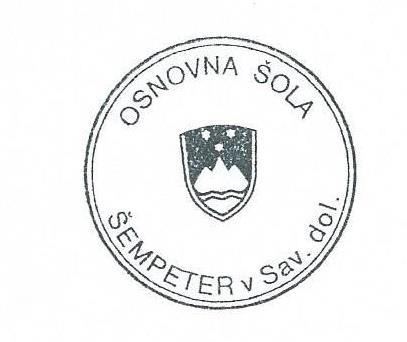 Uroš Vidmajer,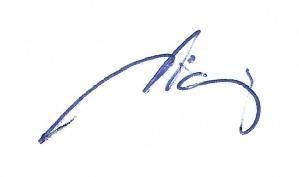 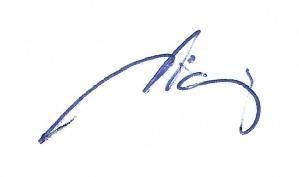 v primeru nenamerne povzročene škode učenec skuša (ob pomoči hišnika) škodo popraviti.  Če  to  ni  mogoče,  jo poravnajo starši;ob neupoštevanju osnovnega bontona pri prehranjevanju in nespoštljivega odnosa do hrane mora učenec pomagati dežurnemu učitelju pri odlagalnem pultu ter počistiti jedilnico; 